Príloha č.1  (Otec  (meno a priezvisko, adresa bydliska (ulica a číslo domu),  PSČ, obec)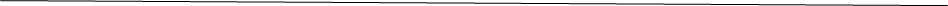   (Matka  (meno a priezvisko, adresa bydliska (ulica a číslo domu),  PSČ, obec)Písomné vyhláseniek podaniam týkajúcich sa výchovy a vzdelávania, o ktorých sa rozhoduje v správnom konaníAko zákonní zástupcovia nášho dieťaťa1	v súlades § 144a ods. 4 zákona č. 245/2008 Z. z. o výchove a vzdelávaní (školský zákon) a o zmene a doplnení niektorých zákonov v znení neskorších predpisov týmto vyhlasujeme, že podpisovať všetky podania týkajúce sa výchovy a vzdelávania nášho dieťaťa, o ktorých sa rozhoduje v správnom konaní bude jeden zo zákonných zástupcov2................................................................... .Len tomuto zákonnému zástupcovi budú zároveň doručované aj rozhodnutia.V ....................................... dňa ........................podpis zákonného zástupcu - otcapodpis zákonného zástupcu - matky1 uvedie sa meno a priezvisko dieťaťa alebo neplnoletého žiaka2 uvedie sa meno a priezvisko zákonného zástupcu